IMPLEMENTASI PENDEKATAN SAINTIFIK PADA MATA PELAJARAN AQIDAH AKHLAK(Studi Kasus di SMA Muhammadiyah kota Serang)SKRIPSIDiajukan Kepada Jurusan Pendidikan Agama Islam Sebagai Salah Satu Syarat untuk Memperoleh Gelar Sarjana Pendidikan (S.Pd)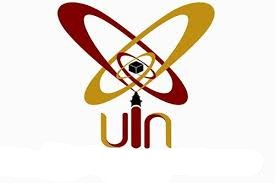 Oleh :MUFIDATUNNUFUSNIM : 142101942PENDIDIKAN AGAMA ISLAMFAKULTAS TARBIYAH DAN KEGURUANUNIVERSITAS ISLAM NEGERISULTAN MAULANA HASANUDDIN BANTEN2018 M/1439 H